Sponsorticket Form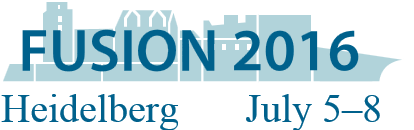 CONTACTBILLING ADDRESS (if different from participant address)TICKETSCONFERENCE TICKETSEXTRA PAPERS AND PAGESTUTORIALS*please choose only one optionPlease choose as much tutorials as you booked above.
You may choose at most 1 Tutorial per time slot⃝  I agree that my payment data is saved until the transaction is done
⃝  I accept that the registration fee cannot be refunded after June 20th 2016Title⃝  Ms⃝  Mr⃝  MrFirst nameLast nameAcademic title⃝  Dr.⃝  Prof.⃝  Prof.Academic degree⃝  M.D.⃝  Ph.D.⃝  Ph.D.Company / OrganizationDepartmentStreetPostal Code, CityCountryE-mail addressPhoneMobile phoneCOMPANY / ORGANISATION Title⃝  Ms⃝  Mr⃝  MrContact PersonDepartmentStreetPostal Code, CityCountryVAT number (if needed) :Sponsor-CategoryEarlybirdBefore June 1stStandardFrom June 1st on⃝Platinum+675,00 €795,00 €⃝Platinum675,00 €795,00 €⃝Gold825,00 €945,00 €included are Welcome Reception, Proceedings, Banquet , Conference Bag and one Tutorialincluded are Welcome Reception, Proceedings, Banquet , Conference Bag and one Tutorialincluded are Welcome Reception, Proceedings, Banquet , Conference Bag and one Tutorialincluded are Welcome Reception, Proceedings, Banquet , Conference Bag and one TutorialTotal AmountItemextra Papers for 420,00 € eachextra Pages for 100,00 € eachEarlybirdBefore June 1stStandardFrom June 1st on⃝  1 Tutorialfree of chargefree of charge⃝  2 Tutorials195,00 €225,00 €⃝  3 Tutorials345,00 €400,00 €MorningMorningMid DayMid DayAfternoonAfternoonT19⃝T10⃝T26⃝T2⃝T11⃝T1⃝T3⃝T12⃝T20⃝T4⃝T13⃝T21⃝T15⃝T6⃝T22⃝T14⃝T23⃝T5⃝T7⃝T16⃝T24⃝T8⃝T17⃝T25⃝T9⃝T18A+T18BPlace and DateSignature